津  巴  布  韦投资指南及投资机会2018年1月津巴布韦政府目  录1. 迈向新经济秩序：投资政策宣言及津巴布韦政府的行动计划………………………32. 津巴布韦的关键事实……………………………………………………………………93. 为什么在津巴布韦投资…………………………………………………………………104. 在津巴布韦生活工作……………………………………………………………………105. 政府政策驱动……………………………………………………………………………116. 宏观经济政策发展………………………………………………………………………117. 对外贸易指南……………………………………………………………………………148. 外商投资指南……………………………………………………………………………14 新项目投资指南……………………………………………………………………………14 既有项目投资指南…………………………………………………………………………15 货币市场投资指南…………………………………………………………………………15 津巴布韦股票市场投资指南………………………………………………………………16 经济特区投资指南…………………………………………………………………………16 提供外部贷款指南…………………………………………………………………………169. 优先投资领域……………………………………………………………………………17 采矿业………………………………………………………………………………………17 制造业………………………………………………………………………………………20 农业…………………………………………………………………………………………20 旅游业………………………………………………………………………………………20 基础设施开发………………………………………………………………………………21大坝建设……………………………………………………………………………………2210. 部分半国营企业的私有化……………………………………………………………2211. 津巴布韦税收体系……………………………………………………………………2212. 对外国投资者的现行激励政策………………………………………………………23 对投资者的现行财政激励…………………………………………………………………24 对经济特区的财政激励……………………………………………………………………2413. 投资安全………………………………………………………………………………2514. 联系方式………………………………………………………………………………25第1章 迈向新经济秩序：投资政策宣言及津巴布韦政府的行动计划第一部分 概述随着津巴布韦向新经济秩序转型，准备赢回非洲领先经济体的地位，政府通过这份投资政策宣言强调投资在改善津巴布韦人民福祉方面所起到的关键作用。这份投资政策宣言列出了指导津巴布韦投资政策的关键原则，并描述了快速有效地实施上述原则的行动计划。投资者在任何经济状况下始终都是经济命脉，津巴布韦政府对投资者的承诺是提供稳定的，能促进增长、提高竞争力的商业环境，为津巴布韦人民带来就业和机会。因此，津巴布韦政府认识到外国直接投资对促进津巴布韦经济发展所起的重要作用，它可以把本土企业与全球经济相连接，允许资本、现代技术和技能流入，同时为津巴布韦人创造就业。津巴布韦的历史现实，以及先民土地被剥夺的事实，是发动解放斗争的根本原因，这意味着土地改革无法逆转。但是，政府认识到，土地再分配的结果和后果不尽如人意，所以正在建立相关机制旨在处理这些问题。津巴布韦政府从此刻开始，在不影响上述1.3所述问题的前提下，对在津巴布韦投资、支持津巴布韦经济增长的公司做出承诺。津巴布韦的经济将建立在合理的市场原则和法律保护的原则之上，鼓励和保护私有企业及其成果，同时与专业、以盈利为目的的战略性公共企业进行利益互动，形成良性运转的国民经济，让每个人都有发展的空间和机会。津巴布韦人民是我们成功的基石和打造强大、可持续经济的强有力支柱。津巴布韦政府致力于实施改革计划，打造具有竞争力的私营领域，形成联动最大化效应，创造高品质就业机会，支持长期增长。津巴布韦政府致力于延用和实施持续、透明、能够让津巴布韦成为具备竞争力和吸引力的投资目的地的政策。为达到这一目的，政府致力于尊重双边投资保护及促进协定(BIPPAs)中规定的义务，上述协定应适用于所有投资人，并应使之现代化，反映出良好的国际惯例。所实施的改革旨在让津巴布韦对各类投资均更具吸引力，但特别是对我们愿景一致的投资。我们将通过以下方式达成改革的目标：（a）提供高效、有效、透明的系统，吸引并实现投资；（b）强化投资的法律框架，使之更为现代化，更精简；（c）在投资领域推动、发展并应用良好的国际标准和惯例。第二部分 强劲、合理、可持续的投资政策津巴布韦政府将把现代投资协议中的良好实践作为指导方针，在投资政策中努力运用以下重要原则：（a）本地及外国投资者同等待遇，所有外国投资者同等待遇。	政府致力于在设立、扩建、运营及投资保护方面，在类似情形下同等对待所有的外国投资人和本地投资人，除非本地法律、法规、政策中另有规定。（b）有效保护财产	政府致力于保护所有投资不被征收，或不被采取会造成类似效果的其他措施，除非是为了公共目的，并基于一视同仁的原则，符合国家法律及国际法原则，且前提是及时给予充足有效的补偿。（c）透明及良好监管实践	政府致力于确保与投资相关的所有法律、法规、行政指导及政策颁布之前，均经过正当的通知及协商程序，并以快速、透明、随时可及的方式公开发布。（d）保持环境及社会标准	政府致力于确保本地及外国投资者遵守所有劳动、健康、安全及环境法规。（e）促进投资保留	政府致力于实施有效机制，处理投资者的不满和意见，以培养投资者信心，确保留住投资。（f）避免强制性绩效要求	政府致力于确保用于外国直接投资的法律体系是以合理的市场    原则为基础，不允许出现扭曲或限制扩张贸易及投资发展的强制性及/或专断的绩效要求。 （g）为人员进入及居留提供便利	政府承诺，在遵行适当的政策，为津巴布韦人创造就业机会，同时推动外国直接投资的前提下，为参与外国投资相关行为的外国关键技术人员和管理人员提供进入津巴布韦和在津巴布韦居留的便利。（h）追求高标准治理	津巴布韦政府致力于追求高标准治理，打击各层面的腐败，以确保与投资或私营企业法规及行政监管相关的各政府机构在行使职能时做到透明、高效。第三部分 改革行动计划和时间表立即行动津巴布韦政府致力于遵循现代投资原则，迅速、积极地处理尚未解决的遗留问题。（a）补偿土地改革计划中遭受的损失	津巴布韦政府已经声明，有意补偿土地再分配行动中投资受损的农场主。为确保公平补偿，津巴布韦政府正在考虑数项举措，包括基于国际良好实践设立特别临时法庭，以确定应予补偿的价值和支付方式以及其他问题。（b）修订《本土化及经济赋权法案》	津巴布韦政府将修改《本土化及经济赋权法案》，以保证投资确定性。政府在鼓励国际公司和津巴布韦本地企业合作的同时，对法案拟做修订，将把51/49本土化比例的门槛仅限制在钻石和铂金这两种矿产的开采上。矿业部将针对这两个领域制定法案法规，在上述原则的基础上设定明确的法律监管规定。（c）经济特区。随着《经济特区法》的出台【第14：34 条】，津巴布韦政府将加速设立经济特区，吸引投资，增加出口。经济特区的目标是为合格的投资提供明确具体的激励，提高附加值和收益。 政府提议今后六个月采取以下行动计划（a）投资法律框架的现代化	津巴布韦政府致力于遵循上述1.8（a）-（h）的原则，改革投资立法。改革将以透明的方式进行，与各关联方和利益相关方协商，并参照最佳国际惯例。新的投资法律将确保本地和外国投资者平等待遇，在设立、扩建、运营、保护投资等方面，类似情形下对外国投资人及其投资和本地投资人同等对待，把具体的例外情形的负面清单作为法案的附件。新投资法将根据上述原则对投资者保护做出规定。（b）加强投资促进及保留的框架	津巴布韦政府认识到吸引新投资及吸引现有投资人再投资的重要性，将采取行动，强化升级投资促进及后续保护的战略。津巴布韦政府将通过以下方式达到这一目的：	i. 精简程序流程，降低行政成本；	ii. 实施处理投资者在津巴布韦开展业务过程中面临的担忧和不满的机制；	iii. 确保有效利用激励机制。（c）尽快向议会提交新投资法和促进投资的机构框架，这两项均将成为津巴布韦新经济秩序的组成部分。1.11 实施津巴布韦的新投资政策和法律框架（a）投资准入和设立	津巴布韦政府将通过以下方式加强企业进入津巴布韦设立公司的能力：	i. 取消对外国投资人的预筛选，采取风险基础法，利用法规来防止国内外投资人违法违规，保护国家安全、公共健康及其他势在必行的方面。	ii. 分辨并去除立法中现存的投资准入法律障碍。（b）留住投资者	津巴布韦政府将采用新的投资促进、保留、扩张战略，明确描述本地及外国投资在实现津巴布韦发展目标过程中所起的作用。	津巴布韦政府致力于实施有效机制，应对投资者的不满，在争议升级前处理问题，培养投资者信心，确保留住投资、扩大投资，提高监管和行政透明度。	津巴布韦政府认识到现有投资者再投资的重要性，将采取行动强化升级津巴布韦投资局(ZIA)的投资促进功能，并确保其有效执行。ZIA将制定与提供给投资人的区位优势相对称的价值提案。将遵循各领域目标及服务的最佳实践，进行积极主动的投资促进。（c）投资激励	为确保透明度和可预见性，津巴布韦政府将开发并公布所有现行的津巴布韦投资激励政策汇总。该汇总将定期更新，确保信息不过时。政府将定期回顾激励政策，确保其有效，并与津巴布韦发展目标一致。ZIA负责根据良好实践，高效落实激励奖励，降低对竞争的影响，确保透明和良治。	争取投资、改变国际环境需要动态的投资政策框架。因此这一改革行动计划将定期更新，以应对全球经济的变化。姆南加古瓦阁下津巴布韦总统2018年1月，哈拉雷第2章 津巴布韦关键事实津巴布韦地处南部非洲的中心，是连接南部非洲国家的陆上南北走廊。这种战略性的地理位置使其成为本地区的物流中心，拥有发达的铁路、道路、电力及通信。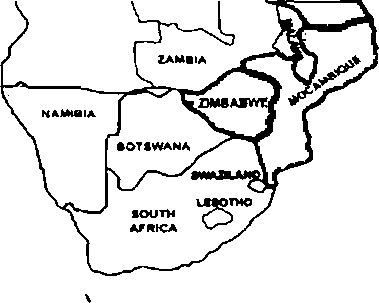 津巴布韦与区域、国际社会拥有双边、区域及多边协议，享受优先的市场准入。津巴布韦是很多地区及国际组织的成员，如拥有1亿9千万人口的南部非洲发展共同体（SADC）， 拥有5亿人口的东部和南部非洲共同市场（COMESA），非洲、加勒比和太平洋国家组织CP）和世界贸易组织（WTO）。SADC和COMESA成员国家总数是非洲联盟（AU）成员的一半，为非洲GDP贡献58%，总人口6.25亿，国内生产总值（GDP）约为1.2万亿。表1：津巴布韦概况第3章 为什么在津巴布韦投资3.1津巴布韦对潜在投资者具有下列独特的卖点：地处SADC地区的中心和战略位置，区域入口（南北走廊），SADC/COMESA主要市场准入强大的人力资本- 非洲最高读写率90.7% (非洲经济学人, 2015)使用多货币系统，消除汇率风险完全自由的经常账户为开展业务提供方便红利可自由汇款。超过55种开发的矿物、材料资源自然资源、教育条件优越，采矿业发展良好，开创泛非洲矿物科技大学政府施行亲市场政策，例如经商便利改革倡议现有投资促进和保护协议（双边和多边）被评选为世界最好的气候条件国家之一（与马耳他并列）（国际生活杂志，2011）被评选为世界上最好的旅游景点（欧洲旅游与贸易理事会，2014）第4章 在津巴布韦生活和工作外国人入境津巴布韦程序4.1移民局协助潜在的外国投资者和他们的家人办理签证、投资证和工作许可。签证、投资者和工作许可信息可通过以下渠道获取；移民局总部最邻近的移民局公室津巴布韦驻外使团机构外交和国际贸易部第5章 政府政策促进津巴布韦的经济基于合理的市场原则，强调法律对私有财产的保护实施改革政策，建设具有竞争力的私营行业，实现联接最大化、创造高品质就业、支撑长期经济增长按土地法补偿农民被征用的田地惩治腐败，一旦发现严肃处理鼓励在国外工作有技术的津巴布韦公民回国就业政府偿还国内及外部债务履行国际义务，包括双边投资保护和促进协定 (BIPPAs)与世界各国重新接触的计划第6章 宏观经济政策发展6.1津巴布韦经济在政府与世界各国重新接触的政策支撑下正在回弹。表 2: 津巴布韦宏观经济指标来源：经济研究部，津巴布韦储备银行现存的多货币系统6.2 津巴布韦在投资和交易时使用多币种篮子。多货币系统于2009年实行。货币种类包括美国美元(US$)、英国英镑(GBP)、南非兰特(ZAR)、博茨瓦纳普拉(BWP)、欧元、日本日元(JPY)、澳大利亚澳元(AUD)、中国人民币(CNY)、印度卢比(INR)。6.3授权交易商（银行）可以为个人或公司用多币种篮子里9种货币的任意一种开设账户。多币种篮子里的任意一种货币均可用来处理本地或国际交易。另外，授权交易商可代表账户所有人收取货币篮子里任意币种的出口收入。完全自由化的经常账户6.4 储备银行于2009年对用于国际商品和服务贸易的经常账户实现了自由化，并对资本账户实现了部分自由化。经常账户的自由化使得公司和个人自由接收跨境付款，无需取得外汇管制批准。6.5基于对贸易和投资交易的自由化，外国投资者可以将投资收入例如分红和利润自由汇出到不同的目的地，无需获得储备银行的批准。向境外目的地汇款的要求由授权交易商（银行）处理，不用通过储备银行。6.6关于现有的外国投资规定，有善意投资的外国投资者可自由进行减资。从津巴布韦撤离的外国投资者可以汇出其原始资金及增值收益。6.7关于出口，津巴布韦鼓励当地营业公司向境外出口产品和服务来赚取外汇。出口商可从授权交易商（银行）处或网上获得出口文件，以便提高效率、降低经营成本。6.8商品的出口，矿物质如黄金、钻石等除外，由银行管理。储备银行通过计算机外汇管制出口支付系统(CEPECS)对国家的出口进行记账、监督、管理，以方便出口商。第7章 对外贸易指南	    进口手续7.1津巴布韦于2009年对经常账户实现了自由化，来支持自由的国际贸易和投资。公司和个人可以通过正常的银行渠道自由对商品和服务的进口进行支付。    出口手续7.2所有新的出口商需在授权交易商（银行）处登记，接入津巴布韦储备银行的CEPECS系统。7.3除钻石、黄金、军火、大量现金（2千美元以上）外，出口无需经过中央银行批准。涉及到履行销售合同、不超过1万美元的礼品、二手汽车、废金属、牲畜、活的野生动物、二手工业设备、移民财产、家庭财产、采购退货、寄出维修的商品、寄出更换的商品、除泥土和矿物外的样品、收费制造商品，可由银行或出口商自行申报，无需首先申请中央银行批准。第8章 外国投资指南8.1津巴布韦有三个国外投资入口：津巴布韦投资局(ZIA) 、津巴布韦股票交易所(ZSE)、津巴布韦储备银行(RBZ)。新项目投资（绿地投资）指南8.2津巴布韦投资局(ZIA)是国家的投资促进主体，推动外国直接投资和本地投资，是“绿地项目”即新项目投资促进的主要机构。8.3投资者在津巴布韦设立经营有多种选项。最常见的有限责任公司是私人股份有限公司。公司法【24:03章】管理多种公司，合作协会法【24:05章】管理津巴布韦的合作体。    商业登记程序8.4津巴布韦经过多次改革简化了商业启动程序。下图为登记程序；    表3:商业登记程序     现有投资（褐地投资）指南8.5津巴布韦税务局外汇管制部管理并协助外国现有投资，即褐地投资。这种投资多以稀释、并购、供股、跨国投资和重组形式进行。这些投资都需要获得外汇管制许可。8.6外国投资者最多可以向非上市公司现有项目投资100%，并可获得外汇管制许可。这些申请限于外国投资者向现有本地未在津巴布韦股票交易所上市的公司进行的投资。8.7向外汇管制申请褐地投资许可可通过授权交易商（银行）进行，银行将申请递交到储备银行，处理申请需2日。    货币市场投资指南8.8外国投资者最多可认购100%的一级发行债券，前提是购买资金为通过正常银行渠道转入的外币。8.9每个投资者的参与程度不作限制，可自由在二级市场处理投资。外国投资者也可以自由在二级市场购买或出售债券。8.10储备银行要求投资者提供资金由正常银行渠道转入的证据。减资收益可自由汇转，事前无需征得储备银行许可。8.11外国投资者可自由购买其他银行发行的货币市场工具，事前无需征得储备银行许可。     津巴布韦股票交易投资指南8.12津巴布韦股票交易所 (ZSE)  提供外国证券投资(FPI)通过股票市场注入本地经济的另一种方式。ZSE里有多种活跃的柜台，来自不同行业，包括采矿业、农业、旅游业、服务业和制造业。8.13如此多样化的股票发行为外国投资者提供多种行业的选择。有些ZSE柜台为两地上市，可以在外国的股票交易所上市。外国投资者如要在ZSE投资需遵循股票购买和售出的相关规定。     经济特区投资指南8.14随着经济特区法案[14:34章]的颁布实施，政府正在建设经济特区（SEZs）。津巴布韦的SEZs聚焦增值、提高出口及重点行业，包括农业、制造业、采矿业、旅游业、服务业以及信息通信技术（ICT）。8.15所有向SEZs的投资都经由经济特区管理局审批。      提供外部贷款指南8.16津巴布韦寻求价格合理的外部贷款来支持经济产业。外国投资者可在遵守外部贷款外汇管制准则(ECGKB)的基础上自由向津巴布韦本地提供贷款。8.17津巴布韦的外部贷款准则意在寻求提供长期金融支持的外部贷款，外部贷款价格可以给提供贷款者带来以下利润：      表 4: 外部贷款价格8.18烟草融资、股东贷款和名义卖方融资有不同的价格模式，如下：     表 5:	烟草融资、股东贷款和卖方融资外部贷款价格8.19为方便管理、缩减借款时间，不超过两千万美元的外部贷款直接由银行处理，超过两千万美元的外部贷款由储备银行根据外部贷款准则进行审批。8.20为给外部贷款提供人带来保障，储备银行可以允许借款人提供不动产、证券、矿物、植物和设备担保。但是这类担保需要提前获得储备银行的审批许可。第9章 优先投资领域9.1 津巴布韦独特的资源与经济的多样性使其成为具有吸引力的投资地。优先投资区域包括采矿业、制造业、农业、旅游业、信息与通讯业及基础设施开发。采矿业9.2 国家拥有超过60个矿种，使其成为最具投资吸引力的行业。津巴布韦拥有全球第二大铂金矿。主要矿带有：大岩墙（铂金矿、铬矿、金矿等）。煤矿有拜特布里奇-戈奎-万吉煤层带和马兰吉钻石矿带。9.3 下方表格列出国家的9大矿种及相关预期资源量：表格6：津巴布韦前9名矿种信息来源： 矿山及矿业发展部9.4 国外投资者可以自由投资矿业产业链，包括：融资、技术服务、勘探、矿物冶炼、物流、选矿及其他增值行为。9.5 允许国外投资者100%控股运营除铂金矿及钻石矿外的所有矿产品，铂金矿及钻石矿需由国外投资者与本国政府按照49/51%的比例合资运营。制造业9.6 本行业具有多样性且与国民经济中其他生产性行业紧密相关。在制造业进行投资可与国家工业发展集团的下属公司或其他行业的私人公司进行合资或者战略合作伙伴的方式进行。工业多样性的基础提供给投资者多种投资机会，其中包括：表7：制造业投资机会9.7 工业的巨大产能空间给投资者提供了进行新投资或者复活已有行业的机会。9.8 津巴布韦政府渴望处置部分通过津巴布韦工业发展集团（IDCZ）拥有的股份。下方列明的特殊投资，政府希望优先进行合作：    信息来源：工商部农业9.9 农业为经济支柱产业，与其他行业密切相关。提供农业基础所需原料。与其他重要行业紧密相连，因为农业提供最基础的原料。9.10 国外投资者可通过合同种植的方式进行投资。投资机会包括：提供资金与技术服务、蔬菜及植物的绿色大棚生产、水果种植、畜牧业产品、奶制品、烟草种植、大豆制品及其他。信息来源：财政和经济发展部旅游业9.11 津巴布韦拥有众多的自然和人文旅游景点，包括：维多利亚大瀑布、卡里巴湖、大津巴遗址公园、东部高地美丽风光、马托博山文化及野生动物园。以下领域存在投资机会：i. 酒店及餐饮业ii． 野生动物园及观光旅游iii．博彩业iv． 建设国际会议中心v． 野生动物纪录片制作基础设施建设9.12 基础设施建设是经济增长与发展的保障，也为其他经济的发展提供保障。9.13 潜在的投资机会有：对现有的基础设施进行扩建及升级，以及其它新设施的建设，包括：主要城市间的现代化高速路及收费站、发电站、大坝、供水系统及旅游业中的连锁酒店等。9.14 基础设施的投资机会存在于社会公共部门，一些项目包括：表10： 为投资者准备的国家发电项目信息来源：财政和经济发展部大坝建设9.15 欢迎外国投资者采用PPPs项下的BOT及BOOT方式进行投资:表11：大坝建设投资机会信息来源：财政和经济发展部第10章 部分半国营企业的私有化10.1 目前政府在各个经济领域都拥有一些半国营企业。为了提高这些政府实体的运营效率，政府正在研究如何将政府持有的部分股权私有化。10.2 外国投资者应该抓住这个千载难逢的机会。政府准备私有化的部分半国营企业是有利可图的，而且对重振津巴布韦的经济至关重要。第11章 津巴布韦税收体系11.1 下表是当前政府制定实施的税收规定：11.2 矿产特许税根据不同矿产类别按如下税率征收：第12章外国投资者的现行激励政策12.1 对外国投资者的财政激励津巴布韦政府正在努力通过激励外国投资者来促进本国工业增长和发展。企业所得税方面的具体财政激励如下：-建造，拥有，经营，转让（BOOT）或建造，拥有，转让（BOT）模式第一个5年：0%第二个5年：15%-工业区开发商经营的前4年：0%经营第5年开始：25%-有经济特区许可证的投资者第一个5年：0%五年以后：15%特殊的采矿租约：15%养老基金：15%-经批准的旅游开发区内的旅游设施第一个5年：0%5年以后：25%-出口生产商出口比例30-14%：20%出口比例41-51%：17.5出口比例超过51%：15%12.2 关税豁免政府允许对以下商品免征关税：-固定设备-用于生产出口产品的原材料12.3 增值税政府对一系列的农产品、待加工的原材料以及用于农业生产、采矿和工业制造的物品免受增值税。备注：公路、桥梁、排水和供水设施建设项目的前五年需缴纳15%的企业所得税；特许采矿租约也需缴纳15%的企业所得税，亏损将无限期结转。12.4 对经济特区的财政激励政府对经济特区实施一系列的激励政策。外国投资者应充分利用这些财政的和非财政的激励政策。-经济特区的财政激励来源：津巴布韦金融和经济发展部-经济特区的非财政激励来源：津巴布韦金融和经济发展部第13章 投资安全13.1 津巴布韦严格按照最好的国际惯例确保所有投资者的投资安全。津巴布韦也是以下双边和国际投资保护协议的缔约国：-国外个人投资集团和多边投资保障协议-国际纠纷解决协定-纽约仲裁执行协定-联合国国际贸易法协定13.2 此外，津巴布韦还与丹麦、德国、荷兰、瑞士、南斯拉夫、中国、南非和俄罗斯签署了双边投资保护协定。13.3 津巴布韦与以下国家的双边投资协定正等待审批：博茨瓦纳、印度、伊朗、科威特、欧佩克基金、韩国、莫桑比克、马来西亚、新加坡、泰国、埃及、奥地利、克罗地亚、捷克、法国、印度尼西亚、意大利、牙买加、美国海外私人投资公司、葡萄牙、英国和毛里求斯。第14章 联系方式一站式投资中心津巴布韦哈拉雷Rotten Row路109号投资大楼信箱：5950电话：+263- 4-7579315/759115/756170传真：+263-4-773843邮箱：info@zia.co.zw网址：www.investzim.com总面积390 757 平方千米陆地386 670 平方千米水域4 087 平方千米邻国博茨瓦纳（西），莫桑比克（东），南非（南）， 赞比亚（北）首都哈拉雷官方语言英语气候4-7月热带低温，8-10月中到高温，11-3月为雨季。人口1千3百万 (2012)年度人口增长率1.1%读写程度90%主要经济产业农业，(GDP的18.5%  –骨干)，采矿业 (GDP的4%, 60余种矿物质，大部分未开发)，制造业（GDP的15.5%，多种），旅游业（GDP的6%）【2016统计数据】金融业良好且成熟基础设施及能源良好的道路、铁路、航空运输网络，现代化的通信系统，水力及火力发电市场准入SADC、COMESA、ACP、GSP、WTO成员20132014201520162017按市场价格计算的GDP % 变化5.532.131.690.623.69人均GDP1,155.821,163.081,169.361,165.311,246.71部分产业GDP增长率 %部分产业GDP增长率 %部分产业GDP增长率 %部分产业GDP增长率 %部分产业GDP增长率 %部分产业GDP增长率 %农业、狩猎、渔业-2.5723.00-5.21-3,6214.57采矿和采石业11.71-3,400.428.238.48制造业-0.60-5.040.20-3.981.00金融和保险业14.18-21.935.4810.230.21分销和旅游业3.932.503.807.631.12物价物价物价物价物价物价消费者物价膨胀（终结期） %0.33消费者物价膨胀（终结期） %0.33-0.80-2.47-0.932.97消费者物价膨胀（平均周期） %1.63-0.21-2.41-1.570.70对外部分对外部分对外部分对外部分对外部分对外部分出口增长 (%)-3.55-3.74-2.772.416.06进口增长 (%)1.47-7.38-3.87-13.634.09当前账户余额(US$M)-2,559.25-2,289.43-1,557.38-591.32-618.15当前账户余额( GDP%)-16,56-14.41-9.55-3.56-3.41资本账户余额(US$M) '251.00369.40398.40242.30250.00直接投资（净额） US$M-373.05-472.80-390.20-343.01-235.46证券投资（净额） US$M-114.20-130.30-122.8080.0641.00外债总额(US$M)8,934.0310,838.4310,684.0410,959.8411,248.65偿债覆盖率（%）25.3324.8626.9026.2726.27官方储备总值（US$M）-100%331.40349.47429.83384.36405.88进口覆盖（月）-100%0.590.670.870.950.70外部支付总欠款 (US$M)5,410.005,563.005,706.005,710.705,852.00财政部分财政部分财政部分财政部分财政部分财政部分广义货币 M3 (USSDOO)3,887,9784,377,1314,736,1395,638,2818,020,028国内信用 (USSWIO)5,205,0025,423,0076,448,3677,669,49610,637,228其他部分信贷 <US5>KW)3,714,1863,867,8393.975.5313,921,7774,.366,210其他财务公司38,90424,194114,997119,157107,454州和当地政府18,61912,19845,15834,23738,417半国营（公共非金融公司）80,52986,262156.989240,007514,831私营3,576.1353,745,1863.658,2883,528,3753,705,508政府信用净额 (USS'AIXJ)1,491,4151,555,1682,472,8363,747,7206,271,019中央政府债权1,583.4931,652,9782,582,6593,908,4936,346,320中央政府负债减少(92,078)(97,810)(109,823)(160,774)(75,301)长期存款 (USS'OOO)1,327,4301,532,9821,632,9801,471,6571,450,191可转让存款(USS'OOO)2,477,9392,723,9923,051,3764,033,5596,184,269债券和硬币 (USS'OOO)2997,12770,171319,084名义最小贷款利率(¾)6.006.006.004.004.00名义最大贷款利率 (%)35.0035.0016.0018.0018.00个人360天贷款利率 (%)14.0014.1612.1710.599.39公司360天贷款利率(%)9.359.667.826.877.00股市指数股市指数股市指数股市指数股市指数股市指数工业指数(点)202.1162.8114.9144.5333.0采矿指数（点）45.871.723.758.5142.4大市值（US$m）5,203.14,327.03,073.44,008.09,580.6人口 (百万)13.3713.6513.9414.2614.54注释：（i）2017国家账户数字基于2018国家预算报表（ii）消费者物价指数基于2017年11月（iii）对外部分统计基于RBZ BOP预测 (iv) 偿债覆盖率（%）作为出口的一部分（v）2017财政数字基于2017年11月（vi）广义货币根据国际货币基金组织2000年《货币与金融统计手册重新定义》。（vii）可转让存款包含活期存款和储蓄存款（viii）可转让定期存单也指广义货币中包含的有价证券（ix）所有定期存款类型，短期和长期都被归为定期存款，也称作其他存款（x）私营信贷不包括其他金融公司的债权和州及地方政府的债权注释：（i）2017国家账户数字基于2018国家预算报表（ii）消费者物价指数基于2017年11月（iii）对外部分统计基于RBZ BOP预测 (iv) 偿债覆盖率（%）作为出口的一部分（v）2017财政数字基于2017年11月（vi）广义货币根据国际货币基金组织2000年《货币与金融统计手册重新定义》。（vii）可转让存款包含活期存款和储蓄存款（viii）可转让定期存单也指广义货币中包含的有价证券（ix）所有定期存款类型，短期和长期都被归为定期存款，也称作其他存款（x）私营信贷不包括其他金融公司的债权和州及地方政府的债权注释：（i）2017国家账户数字基于2018国家预算报表（ii）消费者物价指数基于2017年11月（iii）对外部分统计基于RBZ BOP预测 (iv) 偿债覆盖率（%）作为出口的一部分（v）2017财政数字基于2017年11月（vi）广义货币根据国际货币基金组织2000年《货币与金融统计手册重新定义》。（vii）可转让存款包含活期存款和储蓄存款（viii）可转让定期存单也指广义货币中包含的有价证券（ix）所有定期存款类型，短期和长期都被归为定期存款，也称作其他存款（x）私营信贷不包括其他金融公司的债权和州及地方政府的债权注释：（i）2017国家账户数字基于2018国家预算报表（ii）消费者物价指数基于2017年11月（iii）对外部分统计基于RBZ BOP预测 (iv) 偿债覆盖率（%）作为出口的一部分（v）2017财政数字基于2017年11月（vi）广义货币根据国际货币基金组织2000年《货币与金融统计手册重新定义》。（vii）可转让存款包含活期存款和储蓄存款（viii）可转让定期存单也指广义货币中包含的有价证券（ix）所有定期存款类型，短期和长期都被归为定期存款，也称作其他存款（x）私营信贷不包括其他金融公司的债权和州及地方政府的债权注释：（i）2017国家账户数字基于2018国家预算报表（ii）消费者物价指数基于2017年11月（iii）对外部分统计基于RBZ BOP预测 (iv) 偿债覆盖率（%）作为出口的一部分（v）2017财政数字基于2017年11月（vi）广义货币根据国际货币基金组织2000年《货币与金融统计手册重新定义》。（vii）可转让存款包含活期存款和储蓄存款（viii）可转让定期存单也指广义货币中包含的有价证券（ix）所有定期存款类型，短期和长期都被归为定期存款，也称作其他存款（x）私营信贷不包括其他金融公司的债权和州及地方政府的债权注释：（i）2017国家账户数字基于2018国家预算报表（ii）消费者物价指数基于2017年11月（iii）对外部分统计基于RBZ BOP预测 (iv) 偿债覆盖率（%）作为出口的一部分（v）2017财政数字基于2017年11月（vi）广义货币根据国际货币基金组织2000年《货币与金融统计手册重新定义》。（vii）可转让存款包含活期存款和储蓄存款（viii）可转让定期存单也指广义货币中包含的有价证券（ix）所有定期存款类型，短期和长期都被归为定期存款，也称作其他存款（x）私营信贷不包括其他金融公司的债权和州及地方政府的债权步骤时间1公司注册向公司注册人员提交MOU、公司章程，C'R6 & CRH表格。在线名称搜索。2 天2津巴布韦投资局颁发执照通过ZIA 1表格提出申请，可在ZIA网站下载。附上公司注册的主要文件 ，简要的商业计划，董事/股东简历。2 天3移民局申请投资者和临时工作许可5 天4津巴布韦税务局纳税登记发薪扣除、所得税、增值税、关税3 天5环境管理局针对需要环境影响评估许可的项目，如采矿、制造、基础设施建设只要申请提交即可获得临时许可(每年所有收费，信用证保兑费用除外)期限期限期限期限期限(每年所有收费，信用证保兑费用除外)一年及以下一年至两年两年至五年五年至九年九年以上高于基准的利润最高（每年）6.00%7.00%8.00%9.00%10.00%承诺费(只针对承诺线)1.00%1.00%1.00%1.00%1.00%总利润7.00%8.00%9.00%10.00%11.00%信用证保兑费(每季度)1.5%1.5%1.5%1.5%1.5%总固定费用4.00%4.00%4.00%4.00%4.00%(每年所有收费，信用证保兑费用除外)烟草出口前/后融资所有股东贷款，包括卖方融资贷款高于基准的利润最高（每年）5.00%5.00%承诺费(只针对承诺线)0.50%0.50%总利润5.50%5.50%信用证保兑费(每季度)1.50%1.50%总固定费用4.00%4.00%矿种预期资源量1.黄金矿1300万吨2.铂金矿280万吨3.铬矿9.3亿吨4.煤矿260亿吨5.镍矿450万吨6.钻石矿1650万吨7.铁矿300亿吨8.铜矿520万吨9.煤层气南部非洲最大储量，勘探正在进行中。下属行业描述纺织业津巴布韦是世界最好棉花生产国之一，存在巨大增值机会。肉类加工业罐装牛肉及禽类食品是主要投资地。地域上，国家拥有广阔的海外市场。欧洲及远东。罐装蔬菜及水果罐装蔬菜及水果可以反向带动农业的发展。目前还没有该产品的出口，具有巨大增值及发展机会。汽车组装存在合资的投资机会。及制造大巴车制造。燃油经济型车辆及配件的本土制造。化工业化工业存在投资机会。包括基础化工及专业化工品。项目详情3.IDCZ津巴布韦玻璃工业（ZimGlass）-玻璃容器制造业（对现有股份进行参股并提供贷款）ZimGlass寻求财务及技术方面的合作，用以再建位于奎鲁玻璃容器制造厂的电炉（G1电炉）。电炉日产（目前最佳状态）110吨玻璃。电炉重建预计成本2200万美元。已经进行前期可行性研究。4.IDCZChemplex Corporation Limited的销售（对现有股份进行参股-褐地投资）Chemplex Corporation拥有6家子公司-Zimphos、 Dorowa Mine、GD Haulage、Chemplex Marketing、G & W Industrial Minerals、Chemplex Animal and Public Health（CAPH）。公司还拥有其他3家相关公司：Zimbabwe Fetilizer、Sable Chemical Industry 及 Allied Insurance。Zimphos公司是国家唯一磷肥、水处理用硫酸铝、及其他工业化工品的生产商。Chemplex Marketing公司进口一系列化工品供采矿、塑制品、食品及其他工业使用。Chemplex Animal and Public Health公司制造牛用药品、其他兽用制品及其他公共健康制品。Dorowa Mine公司开采磁铁矿，供煤矿开采使用，向Zimphos提供粉碎的磷矿并通过GD Haulage公司进行全产业链加工。Zimbabwe Fertilizer公司保证从Zimphos公司获得的磷酸化合物共不同化肥商使用。Sable Chemicals公司制造氢气和氮气，进而生产硝铵肥料。Allied Insurance公司提供短期保险业务。5.IDCZ向潜在投资者出售Stone Holding (Pvt.) Ltd.公司49%的股份。（对现有股份进行参股-褐地投资）Finstone SARL拥有Stone Holding公司51%的股份；IDCZ拥有49%股份。Stone Holding拥有下属公司：ZimRock International、Quarrying Enterprises 及 Minaco。ZimRock International公司位于鲁瓦的加工厂，通过将型材石料进行切割与抛光后，进行石板材的生产。Quarrying Enterprises公司55%股份由Stone Holding所拥有，业务为石料加工，供Zimrock使用及出口。Minaco公司由Stone Holding全资控股，业务主要涉及石料切割的增长服务、厨房台面及工业建筑。Stone Holding公司寻求潜在投资者进行投资，取代IDCZ公司拥有的49%股权。6.Multi-Fruit Juice and Avocado Processing(作为新项目投资者进行参股)津巴布韦出产香蕉、芒果、番石榴、鳄梨、柑橘及菠萝等多种水果并制成果汁、果浆、果蜜及香油精。津巴布韦马尼卡省年产16余万吨不同品种的水果，仅不足20%进行直接销售或制成品的增值销售。津巴布韦仅有一家果汁厂生产橙汁，其他果汁均需进口。为津巴布韦及海外市场提供果汁制造存在投资机会。提议投资建设香蕉、芒果、番石榴、鳄梨、柑橘及菠萝等多种水果并制成果汁、果浆、果蜜及香油精的加工厂。原料供应有保障，市场定位已明确。预期项目投资额2700万美元。下属行业描述烟草国家主要创汇渠道，占出口创汇收入15%。鉴于以高质量闻名的烟草及烟草加工，该领域成为另一潜在投资区域。棉花该行业的增值及加工领域存在投资机会。基于国家出口的70%为棉绒，因此，在出口前进行加工方面存在投资机会。林业林业的回收及加工为家具制造提供机会。制糖业制糖副产品的加工利用存在投资机会，例如：发电、乙醇汽油及糖浆制造。项目名称能源类Gokwe North水利发电项目（森瓜河）森瓜河煤矿区建设1400MW水利发电站。Gwayi水利发电站联合发电站-240万吨电力发电站与600MW水利发电站（Gwayi地区）。Western Area发电站建设1200MW水利发电站及输电设施。Lupane煤层气项目建设2个150MW机组发电站。小型水利发电站建设Gaurezi 30MW小型水利发电站。小型水利发电站建设Mutirikwi  5MW小型水利发电站。小型水利发电站建设Manyuchi  1.4MW小型水利发电站。小型水利发电站建设Osborne 5MW小型水利发电站。小型水利发电站建设Duru 2.3MW 小型水利发电站。小型火力发电站升级哈拉雷、布拉瓦约及Munyati的火力发电站锅炉，以适用不同煤种。电网更新升级电网。太阳能万达地区建设一个100MW太阳能电站。省份项目（大坝）1.马绍纳兰中部Semwa, Binura, Nyatana, Mazowe-Nyaygui, Dande2.马绍纳兰东部Chipara, Chivhu, Muda, Kunzvi, Musami3.马塔伯兰南部Tuli-Manyange4.中部省Connemara, Shvavi, Lubongo, Kudu5.马尼卡省Chitowe, Conde, Aberfoley6.马斯温戈省Runde-tende7.马塔伯兰北部Ziminya税别税率所得税25%资本利得税20%分红税10%或15%增值税15%铂金10%钻石15%金矿-小规模采矿者3%金矿-其他采矿者5%宝石10%其他宝石4%基本金属2%工业金属2%煤层气2%煤矿1%激励范围激励措施企业所得税前5年免交企业所得税，5年以后按15%缴纳固定设备关税免关税初始特殊津贴第一年补贴成本的50%，第二年和第三年分别补贴25%。雇员税免除针对本地无法提供的服务费用征收的非居民税非居民预扣税免除针对分红、费用和特许使用权征收的非居民税资本利得税免交资本利得税原材料关税经济特区里的企业进口原材料或者半成品免征关税。此项激励不适用于津巴布韦本地生产的原材料。新的清洁技术为促进环境友好技术的推广使用，如果进口的废水、垃圾和废气预处理技术能达到蓝色和绿色标准就可以免交关税（注：津巴布韦环保标准由好到差颜色排序为蓝、绿、黄、红）。激励范围激励措施外派人员工作签证投资超过5000万美元以上自动获得工作签证，投资5000万美元以下5个工作日内可拿到工作签证居住签证投资超过5000万美元以上自动获得居住签证，投资5000万美元以下5个工作日内可拿到居住签证水电供应政府会为经济特区里的企业配置专门的供电和供水设施并为能自主发电的投资者提供一系列优惠政策。